RICHMOND RECREATIONCHRISTMAS IN JULY ICE CREAM CONEORANAMENTSSUPPLIES:-POM POMS-FELT (ORANGE/TAN & BLACK)-FINE TIP BLACK MARKER FOR FACE OR PAINT & BRUSH-GLUE-SCISSORS-TOOTHPICK -STRING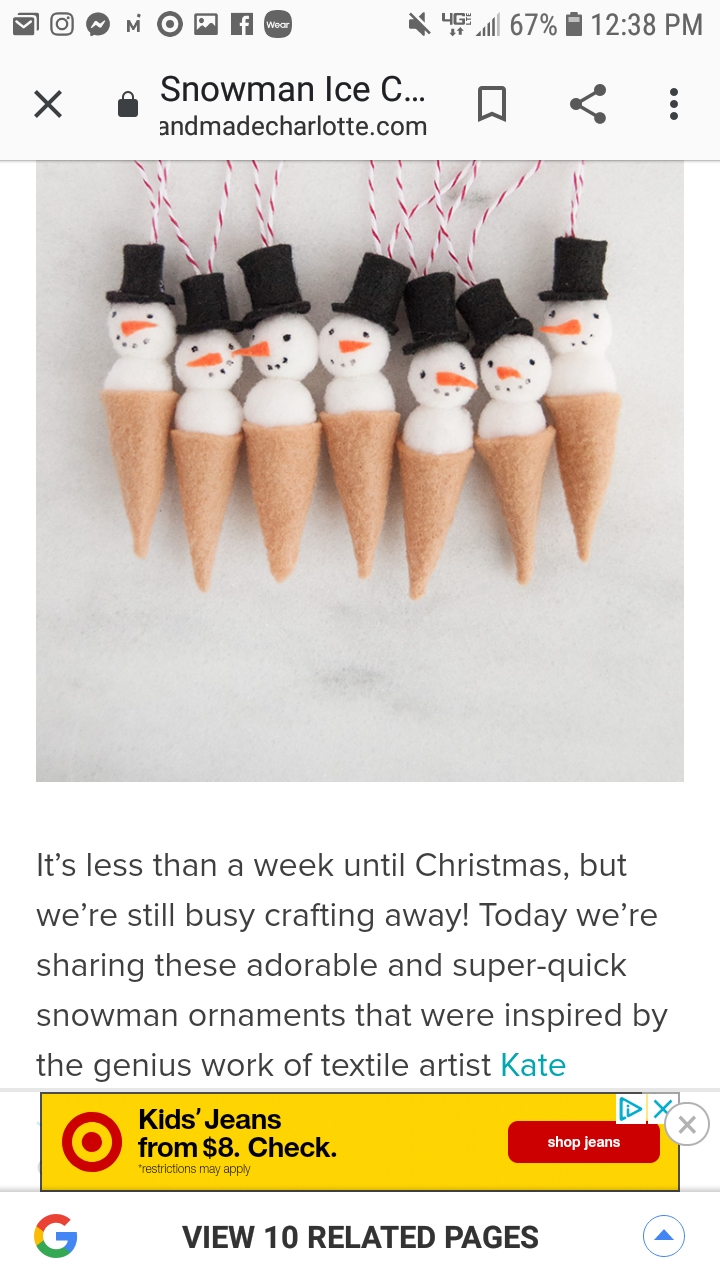 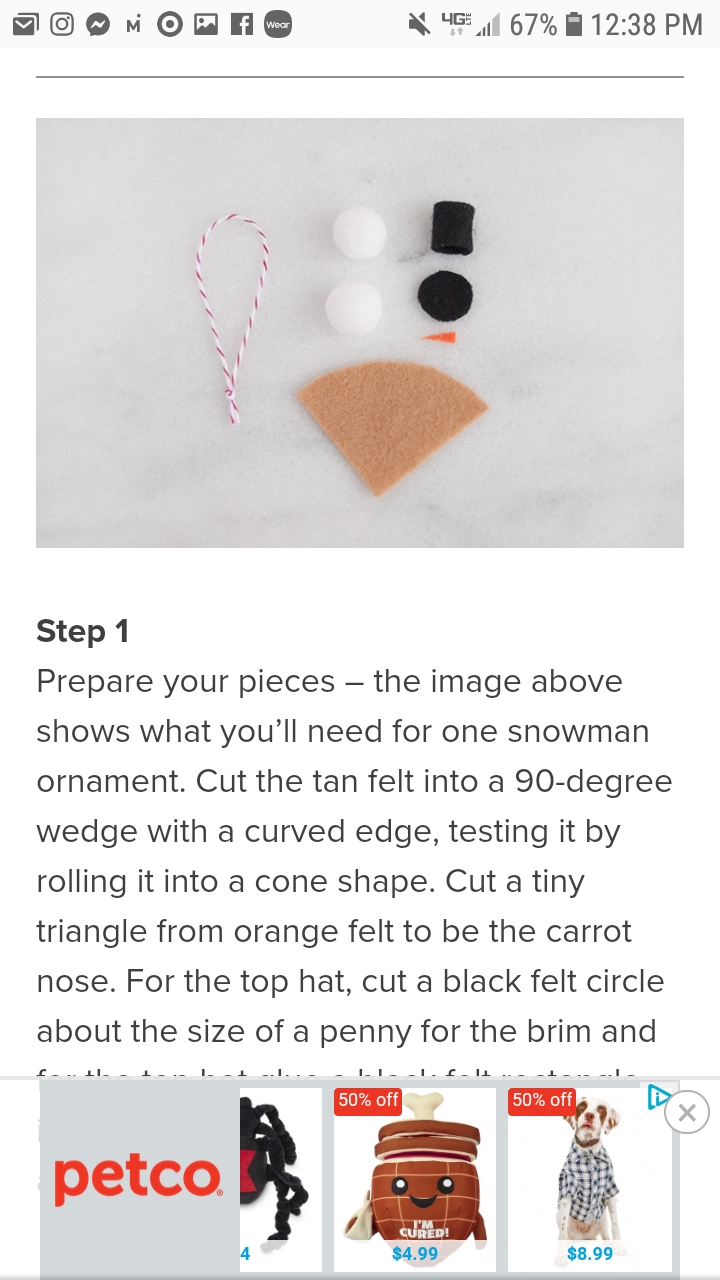 